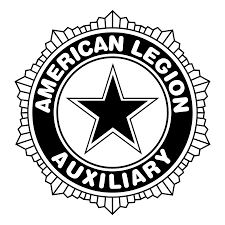 American Legion AuxiliaryDepartment Headquarters  ~  Post Office Box 25726  ~  Raleigh, North Carolina  27611Telephone  (919) 832-4051       Fax  (919) 832-1888       ncalahq@nclegion.orgFOR IMMEDIATE RELEASE:LOCAL AMERICAN LEGION AUXILIARY UNIT SELECTSGIRLS STATE CITIZEN(S)RALEIGH, NC     The _____________________________ Unit # _______ of the American				(Name of your unit) Legion Auxiliary in ____________________________ has selected the citizen(s) who will attend	                   (name of your town, city or geographic area) the Eighty-First Session of ALA Tar Heel Girls State, being held June 14-20, 2020 at Catawba College in Salisbury, NC.  ALA Tar Heel Girls State is a leadership development program for rising high school senior girls to learn how government functions by creating their own state.      Program participants organize their local governments and develop two fictitious political parties with party platforms, campaigns, and conventions.  The week culminates in the election of a slate of state officers to govern their newly created state.  Citizens draft bills and resolutions to be voted on by their new state’s General Assembly.  The installation of state officers, a variety showcase, engaging speakers, and a college fair are some of the highlights of the week’s activities.      ALA Tar Heel Girls State is sponsored by the American Legion Auxiliary Department of North Carolina.  All fifty states have a Girls State Program.  Begun in 1939, North Carolina’s Girls State program has the distinction of having the longest, continuously running Girls State program in the nation as it did not suspend the program during WWII as all other states did.  Attending this year’s session from _____________________________________ are/is:                                                                  (restate the name of your town, city or geographic area)______________________________________ from __________________________________                         (Girl’s first and last name)			              (Name of high school she is attending)______________________________________ from ________________________________________________________________________ from __________________________________# # # # #